Vadovaudamasi Lietuvos Respublikos vietos savivaldos įstatymo 16 straipsnio 4 dalimi bei atsižvelgdama į Pagėgių savivaldybės tarybos 2018 m. gegužės 22 d. sprendimu Nr. T-78 „Dėl apleistų ir neprižiūrimų nekilnojamojo turto objektų sąrašo sudarymo tvarkos aprašo patvirtinimo“ patvirtinto Apleistų ir neprižiūrimų nekilnojamojo turto objektų sąrašo sudarymo tvarkos aprašo 9 punktą, Pagėgių savivaldybės taryba nusprendžia:1. Patvirtinti Apleistų ir neprižiūrimų nekilnojamojo turto objektų sąrašą (pridedama).	   2. Sprendimą paskelbti Pagėgių savivaldybės interneto svetainėje www.pagegiai.lt.              Šis sprendimas gali būti skundžiamas Regionų apygardos administracinio teismo Klaipėdos rūmams (Galinio Pylimo g. 9, 91230 Klaipėda) Lietuvos Respublikos administracinių bylų teisenos įstatymo nustatyta tvarka per 1 (vieną) mėnesį nuo sprendimo paskelbimo dienos. SUDERINTA:	Administracijos direktorė                                                                                  Dainora Butvydienė       Dokumentų valdymo ir teisės skyriaus vyriausiasis specialistas                       Valdas VytuvisCivilinės metrikacijos ir viešosios tvarkos skyriaus vyriausioji specialistė − kalbos ir archyvo tvarkytoja                                        Laimutė Mickevičienė  Parengė Valdemaras Dikmonas,Architektūros ir kraštotvarkos skyriaus vyresnysis specialistasPATVIRTINTA					Pagėgių savivaldybės tarybos					2018 m. lapkričio 19 d. 					sprendimu Nr. T-APLEISTŲ IR NEPRIŽIŪRIMŲ NEKILNOJAMOJO TURTO OBJEKTŲ SĄRAŠAS Pagėgių savivaldybės tarybos                                                                                            veiklos reglamento                                                                             2 priedasSPRENDIMO PROJEKTO „dėl apleistų ir neprižiūrimų nekilnojamojo turto objektų sąrašo patvirtinimo“ AIŠKINAMASIS RAŠTAS2018-11-19	Parengto projekto tikslai ir uždaviniaiParengti Apleistų ir neprižiūrimų nekilnojamo turto objektų sąrašą.Kaip šiuo metu yra sureguliuoti projekte aptarti klausimaiProcedūrinis veiksmas reglamentuotas Lietuvos Respublikos vietos savivaldos įstatymo 6 straipsnio 21 punktą ir Lietuvos Respublikos nekilnojamojo turto mokesčio įstatymo 6 straipsnio 2 dalimi Kokių teigiamų rezultatų laukiamaPatvirtintas apleistų ir neprižiūrimų nekilnojamo turto objektų sąrašas padės identifikuoti apleistą ir neprižiūrimą nekilojamąjį turtą už kurį jo savininkams gali būti taikomas iki 3 proc., mokesčio tarifas. Norėdami išvengti ankščiau minėto mokesčio, nekilnojamojo turto savininkai privalės susitvarkyti savo turtą.Galimos neigiamos priimto projekto pasekmės ir kokių priemonių reikėtų imtis, kad tokių pasekmių būtų išvengta. Neigiamų pasekmių nenumatyta.Kokius galiojančius aktus (tarybos, mero, savivaldybės administracijos direktoriaus) reikėtų pakeisti ir panaikinti, priėmus sprendimą pagal teikiamą projektą. Jokių galiojančių teisės aktų keisti nereikės.Jeigu priimtam sprendimui reikės kito tarybos sprendimo, mero potvarkio ar administracijos direktoriaus įsakymo, kas ir kada juos turėtų parengti.Kito sprendimo nereikės.  Ar reikalinga atlikti sprendimo projekto antikorupcinį vertinimąTaipSprendimo vykdytojai ir įvykdymo terminai, lėšų, reikalingų sprendimui įgyvendinti, poreikis (jeigu tai numatoma – derinti su Finansų skyriumi)	Sprendimo vykdytojas Architektūros, skyrius.Projekto rengimo metu gauti specialistų vertinimai ir išvados, ekonominiai apskaičiavimai (sąmatos)  ir konkretūs finansavimo šaltiniaiNeigiamų specialistų vertinimų ir išvadų negauta.  Projekto rengėjas ar rengėjų grupė.Architektūros ir kraštotvarkos skyriaus  vyresnysis specialistas Valdemaras Dikmonas tel. 70 400, el. p. v.dikmonas@pagegiai.lt .Kiti, rengėjo nuomone,  reikalingi pagrindimai ir paaiškinimai.Nėra kitų rengėjo pagrindimų ir paaiškinimų.Architektūros ir kraštotvarkosskyriaus vyresnysis specialistas             ____________             Valdemaras Dikmonas             (Rengėjo pareigos)	                     (Parašas)                 (Rengėjo varas, pavardė)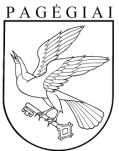 Pagėgių savivaldybės tarybasprendimasdėl APLEISTŲ IR NEPRIŽIŪRIMŲ NEKILNOJAMOJO TURTO OBJEKTŲ SĄRAŠO PATVIRTINIMO2018 m. lapkričio 19 d. Nr. T1-175PagėgiaiEil.Nr.Nekilnojamojo turto objektas, naudojimo paskirtisUnikalus Nr.AdresasTechninės priežiūros būklė1.Pastatas – gyvenamasis namasGyvenamoji (trijų ir daugiau butų – daugiabučiai pastatai)8890-5002-7010Endriškių k., Pagėgių sen., Pagėgių sav.Neprižiūrimas, netvarkomas, griūvantis2.Pastatas – gyvenamasis namas Gyvenamoji(trijų ir daugiau butų – daugiabučiai pastatai)8890-9009-7014Endriškių k., Pagėgių sen., Pagėgių sav.Neprižiūrimas, netvarkomas, griūvantis3Pastatas – gyvenamasis namasGyvenamoji (vieno buto pastatai)8891-0008-5019Endriškių k., Pagėgių sen., Pagėgių sav.Neprižiūrimas, netvarkomas, griūvantis4.Pastatas – tvartas (pagalbinio ūkio)8890-7004-1029Malūno g. 7, Vidgirių k., Pagėgių sen., Pagėgių sav.Neprižiūrimas, netvarkomas, griūvantis5.Pastatas – gyvenamasis namas Gyvenamoji (vieno buto) pastatai8889-9007-3019Dvaro g. 9, Jonikaičių k., Pagėgių sen.Neprižiūrimas, netvarkomas, griūvantis6.Pastatas – sandėlisSandėliavimo8887-7000-2030Geležinkelio g., Pagėgių m., Pagėgių sav.Neprižiūrimas, netvarkomas, griūvantis7.Pastatas – administracinisAdministracinė8898-6003-2010Darželių g. 30, Benininkų k., Pagėgių sen., Pagėgių sav.Neprižiūrimas, netvarkomas, griūvantis8.Pastatas – gyvenamasis namasGyvenamoji (vieno buto pastatai)8895-8001-0010K. Donelaičio g. 9, Panemunės m., Pagėgių sen., Pagėgių sav.Neprižiūrimas, netvarkomas9.Pastatas – gyvenamasis namasGyvenamoji (vieno buto pastatai)8896-9000-2017Nemuno g. 20,Panemunės m., Pagėgių sen., Pagėgių sav.Neprižiūrimas, netvarkomas, griūvantis10.Pastatas – gyvenamasis namasGyvenamoji (vieno buto pastatai)8890-9010-3020Sodų g. 2A, Birštoniškių k,Pagėgių sen., Pagėgių sav.Neprižiūrimas, netvarkomas, griūvantis11.Pastatas – gyvenamasis namasGyvenamoji (vieno buto pastatai)8888-7000-5015Genių k. 10, Pagėgių sen., Pagėgių sav.Neprižiūrimas, netvarkomas, griūvantis12.Pastatas – gyvenamasis namasGyvenamoji (vieno buto pastatai)8896-0004-3013Pieninės g. 3, Vilkyškių mstl., Vilkyškių sen., Pagėgių sav.Neprižiūrimas, netvarkomas, griūvantis13.Pastatas – gyvenamasis namas Gyvenamoji (vieno buto pastatai)8890-4002-6016Vartūliškių k., Vilkyškių sen., Pagėgių sav.Neprižiūrimas, netvarkomas14.Pastatas – gyvenamasis namas Gyvenamoji (vieno buto pastatai)8891-9011-0018Barzūnų k. 13, Vilkyškių sen., Pagėgių sav.Neprižiūrimas, netvarkomas15.Pastatas  – gyvenamasis namasGyvenamoji (vieno buto pastatai6390-7000-1010Mažrimaičių k. 3, Vilkyškių sen.,  Pagėgių sav.Neprižiūrimas, netvarkomas, griūvantis16.Pastatas – mechaninės dirbtuvės(gamybos, pramonės)4400-0296-2609Johaneso Bobrovskio g. 27, Vilkyškių mstl., Vilkyškių sen., Pagėgių sav.Neprižiūrimas, netvarkomas, griūvantis17.Pastatas – gyvenamasis namasGyvenamoji (trijų ir daugiau butų – daugiabučiai pastatai)8890-4003-4010Šereitlaukio k.12, Vilkyškių sen., Pagėgių sav.Neprižiūrimas, netvarkomas, griūvantis18.Pastatas –  gyvenamasis namasGyvenamoji (vieno buto pastatai)8891-8004-9015Pagenaičių k., Vilkyškių sen.,Neprižiūrimas, netvarkomas, griūvantis19.Ūkinis pastatas(pagalbinio ūkio)8896-3003-3020Topolių g., Lumpėnų k., Lumpėnų sen., Pagėgių sav.Neprižiūrimas, netvarkomas, griūvantis20.Ūkinis pastatas(pagalbinio ūkio)8897-8005-0025Topolių g., Lumpėnų k., Lumpėnų sen., Pagėgių sav.Neprižiūrimas, netvarkomas, griūvantis21.Ūkinis pastatas(pagalbinio ūkio)8897-8005-0036Topolių g., Lumpėnų k., Lumpėnų sen., Pagėgių sav.Neprižiūrimas, netvarkomas, griūvantis22.Ūkinis pastatas(pagalbinio ūkio)8898-3007-3034Topolių g., Lumpėnų k., Lumpėnų sen., Pagėgių sav.Neprižiūrimas, netvarkomas, griūvantis23.Pastatas – daržinė(pagalbinio ūkio)8892-1001-1074M. Jankaus g. 3, Bitėnų k., Lumpėnų sen., Pagėgių sav.Neprižiūrimas, netvarkomas, griūvantis24.Pastatas – tvartas (pagalbinio ūkio)4400-0381-9894Nemuno g. 7, Bitėnų k., Lumpėnų sen., Pagėgių sav.Neprižiūrimas, netvarkomas25.Pastatas – mokyklaMokslo8893-1001-7018Šviesos g. 13, Mažaičių k., Stoniškių sen., Pagėgių sav.Sugriuvęs26.Pastatas – gyvenamasis namasGyvenamoji (vieno buto pastatai)4400-1103-9195Aleknų k. 9, Stoniškių sen., Pagėgių sav.Neprižiūrimas, netvarkomas27.Pastatas – gyvenamasis namas Gyvenamoji (vieno buto pastatai)8899-2009-0012Nemuno g. 4, Rukų k., Stoniškių sen., Pagėgių sav.Neprižiūrimas, netvarkomas28.Pastatas –  gyvenamasis namasGyvenamoji (vieno buto pastatai)8891-9012-4014Pėteraičių k. 5, Natkiškių sen., Pagėgių sav.Sugriuvęs29.Pastatas  – gyvenamasis namasGyvenamoji (vieno buto pastatai)8897-0016-3016Vilties g. 7, Natkiškių k., Natkiškių sen.,Pagėgių sav.Neprižiūrimas, netvarkomas, griūvantis30.Pastatas –  gyvenamasis namasGyvenamoji (vieno buto pastatai)8897-3011-4012Alyvų g. 7,Natkiškių k., Natkiškių sen.,Pagėgių sav.Neprižiūrimas, netvarkomas31.Pastatas – gyvenamasis namasGyvenamoji (vieno buto pastatai)8892-6003-2010Šlepų k. 10, Natkiškių sen.,Pagėgių sav.Neprižiūrimas, netvarkomas32.Pastatas –  gyvenamasis namasGyvenamoji (vieno buto pastatai)8892-7003-5018Bažnyčios g. 2, Ropkojų k., Natkiškių sen., Pagėgių sav.Neprižiūrimas, netvarkomas, griūvantis33.Pastatas – gyvenamasis namasGyvenamoji (vieno buto pastatai)8895-9009-0019Bažnyčios g. 13, Ropkojų k., Natkiškių sen., Pagėgių sav.Neprižiūrimas, netvarkomas34.Pastatas –  gyvenamasis namasGyvenamoji (vieno buto pastatai)8895-5004-6013Smukutės k. 1, Natkiškių sen., Pagėgių sav.Neprižiūrimas, netvarkomas, griūvantis35.Pastatas  – gyvenamasis namasGyvenamoji (vieno buto pastatai)8891-9013-5019Šlepų k. 11, Natkiškių sen.,Pagėgių sav.Neprižiūrimas, netvarkomas, griūvantis36.Butas/Patalpa  – butasGyvenamoji (butų)8892-9011-0010:0003Zosės Petraitienės g. 23-3, Natkiškių k., Natkiškių sen.,Pagėgių sav.Neprižiūrimas, netvarkomas37.Butas/Patalpa – butasGyvenamoji (butų)8892-9011-0010:0004Zosės Petraitienės g. 23-4, Natkiškių k., Natkiškių sen.,Pagėgių sav.Neprižiūrimas, netvarkomas38.Butas/Patalpa – butasGyvenamoji (butų)4400-0617-7706:1739Bažnyčios g. 15-6,Ropkojų k., Natkiškių sen., Pagėgių sav.Neprižiūrimas, netvarkomas39.Butas/Patalpa – butasGyvenamoji (butų)4400-0617-7739:1740Bažnyčios g. 15-5,Ropkojų k., Natkiškių sen., Pagėgių sav.Neprižiūrimas, netvarkomas40.Butas/Patalpa  – butasGyvenamoji (butų)4400-0617-7752:1741Bažnyčios g. 15-4,Ropkojų k., Natkiškių sen., Pagėgių sav.Neprižiūrimas, netvarkomas41.Butas/Patalpa  –  butasGyvenamoji (butų)8893-2003-2018:0006Zosės Petraitienės g. 8-2, Natkiškių k., Natkiškių sen.Neprižiūrimas, netvarkomas42.Pastatas –  gyvenamasis namasGyvenamoji (vieno buto pastatai)8894-5001-2010Smukutės k., Natkiškių sen., Pagėgių sav.Neprižiūrimas, netvarkomas, griūvantis